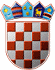             REPUBLIKA HRVATSKAKRAPINSKO-ZAGORSKA ŽUPANIJA             ŽUPANIJSKA SKUPŠTINAKLASA: 340-01/22-01/25URBROJ: 2140-01-22-4Krapina, 22. rujna 2022.                   Na temelju članka 17. Statuta Krapinsko-zagorske županije („Službeni glasnik Krapinsko-zagorske županije“ br. 13/01., 5/06., 14/09., 11/13., 13/18.,  5/20., 10/21. i 15/21. – pročišćeni tekst), Županijska skupština Krapinsko-zagorske županije na 9. sjednici održanoj dana  22. rujna 2022. godine  donijela je Z A K L J U Č A Ko prihvaćanju Izvještaja o radu  za 2021. godinu „Integriranog prometa zagrebačkog područja“  d.o.o.Prihvaća se Izvještaj o radu za 2021. godinu „Integriranog prometa zagrebačkog područja“ d.o.o.. Izvještaj iz točke I. ovog Zaključka nalazi se u  privitku i čini njegov sastavni dio.             PREDSJEDNIK                                                                                                      ŽUPANIJSKE SKUPŠTINE              Zlatko ŠoršaDOSTAVITI:1. Integrirani promet zagrebačkog područja  d.o.o.,      n/p direktora Damira Kapuđije,     Zagreb, Park Stara Trešnjevka 2,				    2. «Službeni glasnik Krapinsko-zagorske županije», za objavu,			  3. za prilog Zapisniku,4. za Zbirku isprava,						  5. Pismohrana.